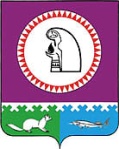 Об утверждении плана мероприятийпо повышению финансовой грамотностинаселения Октябрьского района  на 2015 год           В соответствии с пунктом 19 постановления администрации Октябрьского района от 27.03.2015 № 881 «О плане первоочередных мероприятий по обеспечению устойчивого развития экономики и социальной стабильности в муниципальном образовании Октябрьский район на 2015 год и на плановый период 2016 и 2017 годов»,  распоряжением администрации Октябрьского района от 08.05.2015 № 40-р «Об определении ответственного структурного подразделения администрации Октябрьского района и назначении полномочного руководителя, ответственного за реализацию комплекса мероприятий по повышению финансовой грамотности населения»:           1. Утвердить план  мероприятий по повышению финансовой грамотности населения на 2015 год согласно приложению.  2.  Контроль за выполнением приказа возложить на заместителя председателя Комитета по управлению муниципальными финансами администрации Октябрьского района Степанович М.В.Председатель Комитета по управлениюмуниципальными финансами	         Н.Г. КуклинаСогласовано:Юридический отдел                                                         администрации Октябрьского района                                                                                                                                                      Приложение                               к Приказу Комитета по управлению                        муниципальными финансами                               администрации Октябрьского района           от «____»  _________2015  № ____                                                                  ПЛАН                     мероприятий по повышению финансовой грамотности            населения Октябрьского района на 2015 год (далее – план мероприятий)                                                                                                                                                                                                                Приложение                                                                                                                                                                          к плану мероприятий по повышению                                                                                                                                                                         финансовой грамотности населения                                                                                                                                                           Октябрьского района на 2015 год                                                                                                             ИНФОРМАЦИЯ                                Об итогах проведения Всероссийской акции «Дни финансовой грамотности в учебных заведениях» 	Муниципальное образование   Октябрьский район                                                                                                                                                                                                                   Форма №1	Список учебных заведений	Форма №2                                                                                                    Список экспертов                                     Администрация Октябрьского района          КОМИТЕТ ПО УПРАВЛЕНИЮ МУНИЦИПАЛЬНЫМИ ФИНАНСАМИ                                                                ПРИКАЗ                                     Администрация Октябрьского района          КОМИТЕТ ПО УПРАВЛЕНИЮ МУНИЦИПАЛЬНЫМИ ФИНАНСАМИ                                                                ПРИКАЗ« 06»  августа  2015 г.                                                                       №  42№ п/пНаименование срокОтветственные исполнители1.Организовать и провести на территории Октябрьского района Всероссийскую акцию «Дни финансовой грамотности в учебных заведениях» (далее – Акция) сентябрь-декабрь 2015 годаКомитет по управлению муниципальными финансами администрации Октябрьского района2.Предоставить помещение для проведения лекций среди учащихся старших классов общеобразовательных организаций; согласовать дату и время проведения лекций сентябрь –декабрь 2015 годаУправление образования и молодежной политики администрации Октябрьского района , руководители образовательных организаций Октябрьского района3. Утвердить список учебных  заведений, в которых будет проведена Акция, согласно форме № 1 сентябрь 2015Управление образования и молодежной политики администрации Октябрьского района4.Утвердить список  экспертов, участвующих в Акции, согласно форме № 2сентябрь 2015Управление образования и молодежной политики администрации Октябрьского района5.Подготовить в Департамент финансов ХМАО-Югры информацию об итогах проведения Акции, согласно приложениюдекабрь 2015Комитет по управлению муниципальными финансами администрации Октябрьского района 6.Обеспечить освещение Акции в средствах массовой информации.сентябрь 2015Комитет по управлению муниципальными финансами администрации Октябрьского района 7.Регулярное размещение на официальном сайте    Октябрьского района брошюры «Бюджет для граждан» в целях повышения финансовой грамотности населения Октябрьского районав течение годаКомитет по управлению муниципальными финансами администрации Октябрьского района № п/пНаименование показателейЗначение показателя1231.Количество образовательных учреждений, задействованных в Акции, всего2.Доля образовательных учреждений, задействованных в Акции, в % от общего количества образовательных учреждений, расположенных на территории муниципального образования3.. Количество слушателей, принявших участи в Акции (чел.)4.Количество экспертов (лекторов), принявших участие в Акции, всего, в том числе, в разрезе организаций (чел.)5. Количество информационных сообщений (статей, репортажей, телепередач, интервью и др.), размещенных в СМИ, направленных на освещение проведения Акции6.Количество иных мероприятий (кроме Акции), проведенных на территории муниципального образования, посвященных повышению финансовой грамотности населения (при наличии) за период (год,предшествующий дню проведения Акции)6.Количество финансовых органов, задействованных  в Акции (да/ нет)№ п/прегионНаселенный пунктПолное наименование учебного заведенияСокращенное наименование учебного заведенияАдресКонтактное лицотелефоне-mailФИО директораЕсть эксперт№ п/пФамилияИмяОтчествополДата рождениярегионнаселенный пункттелефонэлектронный адресдолжностькомпаниятема